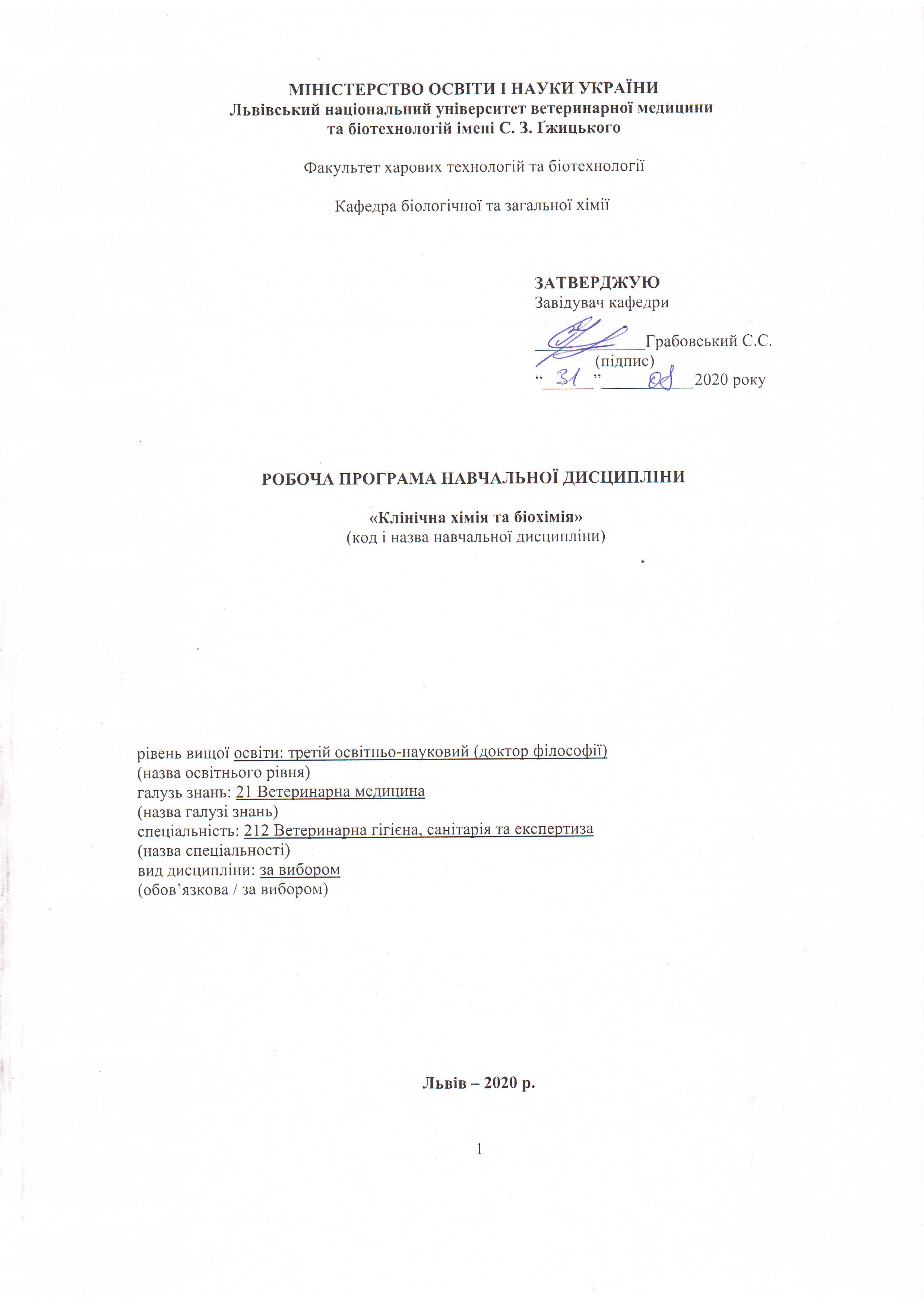 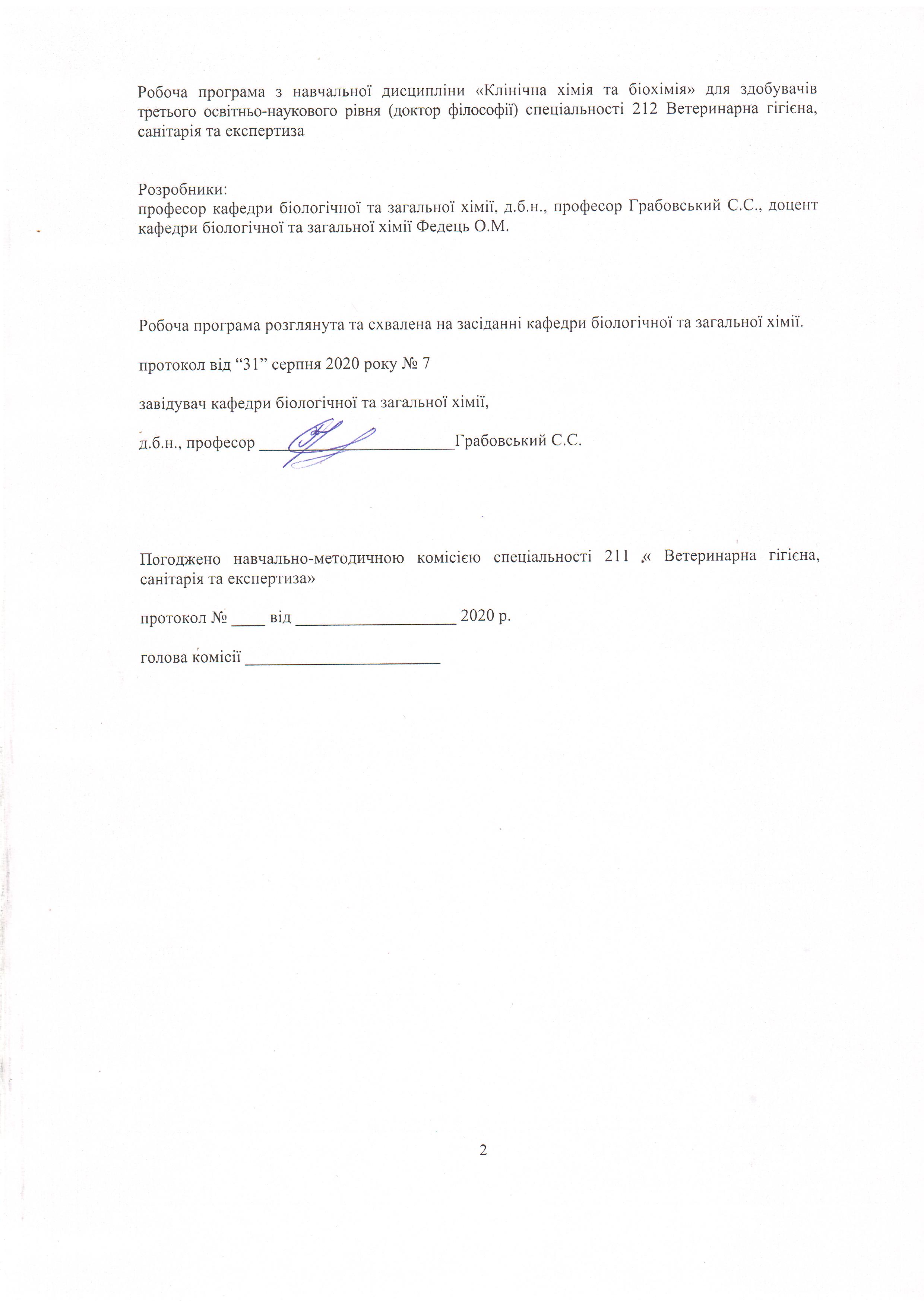 1. Опис навчальної дисципліниПримітка.Частка аудиторного навчального часу здобувачів у відсотковому вимірі:для денної форми навчання – 33,3%.2. Предмет, мета та завдання навчальної дисципліни2.1. Предмет, мета вивчення навчальної дисципліни. Предметом дисципліни є система знань, вмінь, і навичок формуванню лікарського мислення, діагностувати ранні (субклінічні) стадії розвитку патології, застосувати науково-обгрунтовані методи лікування, контролювати його ефективність та перебіг захворювання.Метою навчальної дисципліни є оволодіння теоретичними знаннями та практичним умінням з питань техніки одержання і підготовки різноманітного біологічного матеріалу, отриманого від хворих тварин, для проведення клініко-лабораторних досліджень і його лабораторного аналізу, в т.ч. для правильної інтерпретації результатів цих досліджень.2.2.Завдання навчальної дисципліни(ЗК, ФК)Вивчення навчальної дисципліни передбачає формування у здобувачів необхідних компетентностей: – загальні компетентності:ЗК 1. Здатність вчитися, самостійно формувати програму освіти протягом життя.ЗК 2. Здатність до абстрактного мислення, аналізу та синтезу.ЗК 3. Здатність генерувати нові ідеї, реалізувати креативні підходи у діяльності.ЗК 8. Здатність використовувати сучасні технології для проведення наукових досліджень.ЗК 9. Здатність до співпраці з іншими науковцями та науковими організаціями та здатність до колективної роботи.ЗК 10. Здатність проявляти ініціативність, наполегливість та відповідальність у роботі.– фахові компетентності:ФК 3. Володіти значною кількістю методів дослідження у своїй галузі, при потребі адаптувати їх до конкретних умов експерименту, вміти працювати із сучасним обладнанням, користуватися програмним забезпеченням. Розробляти нові методи досліджень.ФК 5. Забезпечувати якісне керівництво науковими проектами, підтримувати командну роботу, ефективно використовувати індивідуальну майстерність колег, приймати рішення та нести відповідальність за результат.ФК 6. Здатність знаходити шляхи можливого використання отриманих результатів для подальшого розвитку науки та підвищення якості навчального процесу.ФК 9. Аргументовано представляти свої наукові погляди під час наукових семінарів, конференцій, диспутів. Вести наукову дискусію, опираючись на сучасну базу знань в своїй галузі ветеринарної медицини. Також бути достатньо добре обізнаним з ключовими питаннями суміжних галузей.ФК 10. Здатність здійснювати просвітницьку та педагогічну діяльність, застосовуючи традиційні та інноваційні методи.ФК 11. Здатність володіти науковим стилем українською та іноземною мовами, вільно сприймати, обробляти та відтворювати інформацію на загальні та фахові теми.ФК 12. Виявляти і вирішувати наукові задачі та проблеми у межах обраної спеціальності з дотриманням норм наукової етики і академічної чесності.2.3. Програмні результати навчання (ПРН)У результаті вивчення навчальної дисципліни здобувач повинен бути здатним продемонструвати такі результати навчання:знати:- знати особливості біології збудників заразних хвороб, патогенез хвороб, чинні нормативно-правові акти щодо методів боротьби з ними та способи і засоби фізіо-, дієто- і фармакотерапії вміти:  - володіти знаннями будови органів, їх систем і апаратів та всього організму загалом на макро-, мікро- і субмікроскопічному рівнях, знати функцію, топографію, визначати видову та вікову приналежність органів, їх систем та апаратів за умов норми та патології 3. Структура навчальної дисципліни3.1. Розподіл навчальних занять за розділами дисципліни3.2. Лекційні заняття3.4. Лабораторні заняття3.5. Тематична самостійна робота4. Індивідуальні теми 1. Порушення обміну речовин при захворюваннях травного тракту тварин. 2. Кислотно-основний стан організму. Основні параметри, їх клінічне значення. 3. Порушення обміну білків при захворюваннях тварин. 4. Порушення водно-електролітного обміну в організмі тварин. 5. Порушення обміну мікро- і макроелементів в організмі тварин. 5. Методи навчання Вивчення предмету «Клінічна хімія та біохімія» проводиться за допомогою наступних методів: викладання лекційного матеріалу; використання навчального наглядного матеріалу (таблиці, схеми, стенди, слайди, відеофільми, комп’ютерні програми та ін.); розв’язування ситуаційних завдань; проведення лабораторних досліджень та оцінка отриманих результатів; науково-дослідна робота; Основними видами навчальних занять згідно з навчальним планом є: лекції; лабораторні заняття; самостійна поза аудиторна робота здобувачів. Головна мета лекційного курсу – розвиток у здобувачів розуміння використання біохімічних показників для своєчасної правильної діагностики, контролю лікування та перебігу патологічного процесу. Набуті знання використовуватимуться для розвитку у здобувачів лікарського мислення Лабораторні заняття за методикою їх організації є практично-орієнтованими та передбачають:  – засвоєння методів дослідження клінічної біохімії, та їх застосування;  – навчитися аналізувати одержанні результати при дослідженні окремих обмінів речовин за норми та при різних патологічних станах. 6. Методи контролюКонтроль знань здобувачів здійснюється шляхом регулярного поточного тестового контролю (ПК). Максимальна кількість балів за дисципліну "Біотехнологія у ветеринарній медицині", яку може отримати здобувач протягом семестру за всіма видами навчальної роботи, становить 100. максимальних семестрових балів за результатами поточного контролю.7. Критерії оцінюванняПоточний контроль проводиться на лабораторних заняттях за допомогою тест-контролю. Результати цього контролю оцінюється за чотирибальною ("2", "З", "4", "5") шкалою. В кінці семестру обчислюється середнє арифметичне значення (САЗ) усіх отриманих здобувачем оцінок з наступним переведенням його у бали за формулою:   100 (ПК) = 100,де 	ПК =  = 20 · САЗде: ПК – бали за поточний контроль;- САЗ – середнє арифметичне значення усіх одержаних здобувачем оцінок;- 5 – максимально можливе САЗБал поточного контролю може бути змінений за рахунок заохочувальних або штрафних балів: здобувачі, які не мають пропусків занять без поважних причин протягом семестру додається один бал; здобувачі, які мають пропуски занять без поважних причин за кожні 20% пропусків від кількості аудиторних годин віднімається по одному балу.Максимальна кількість балів, яку може отримати здобувач за поточний контроль, складає 100. Залік виставляється здобувачу у його залікову книжку за умови, що він виконав усі види навчальної роботи, визначенні робочою навчальною програмою та отримав не менше 60 балів, що відповідає позитивній (за національною шкалою) семестровій оцінці (таб.1).Таблиця 1  Шкала оцінювання: національна та ECTSРезультати поточного контролю оцінюються за чотири бальною («2», «3», «4», «5») шкалою (таблиця 2). Таблиця 2.Критерії поточного оцінюванняПрограма навчальної дисципліни (додаток А)9. Методичне забезпеченняГаляс В.Л., Вигнан Д.С., Федець О.М., Верес Є.М., Возна О.Є. Клінічна біохімія. Робочий зошит для виконання лабораторних робіт. Львів, 2015. – 52 с.10. Рекомендована літератураБазоваАнгельські С., Якубовські З., Домінічак М. Клінічна біохімія: Пер. з пол. –  Сопот, 1998.Левченко В.І., Влізло В.В., Кондрахін І.П., Мельничук Д.О., Апуховська Л.І., Галяс В.Л., Головаха В.І., Сахнюк В.В., Томчук В.А.,  Грищенко В.А., Цвіліховський М.І. Ветеринарна клінічна біохімія (за редакцією Левченка В.І., Галяса В.Л.). – Біла Церква, 2002.ДопоміжнаВасильєва Е.А. Клиническая биохимия сельскохозяйственых животых. - М. 1974.Введение в клиническую биохимию /Иванов И.И., Зарембский Р.А., Коровкин Б.Ф. и др.: Под ред. Иванова И.И. – Била Церква, 2002.Вилкинсон Д.  Изоферменты.  – М.: Мир, 1968.Вилкинсон Д. Принципы и методы диагностической энзимологии. – М.: Медицина, 1981.Влізло В.В., Максимович І.А., Галяс В.Л., Леньо М.І. Лабораторна діагностика у ветеринарній медицині (довідник). – Львів, 2008.Вовк І.Н. Методичні вказівки до вивчення клінічної біохімії для студентів факультету ветеринарної медицини, - Львів, 1996.Галяс В.Л., Колотницький А.Г., Федець О.М. Біологічна роль вітамінів в організмі тварин. – Львів, 2006.Горячковский А.М. Клиническая биохимия. – Одесса: Астропринт, 1998.Камышников В.С. Справочник по клинико-биохимической лабораторной диагностике: В 2 т. – Минск: Беларусь, 2000. – Т.1. – 495 с.; Т.2. – 463 с.Тимошенко О.П., Вороніна Л.М.,  Кравченко В.М. та ін. Клінічна біохімія. (а ред. Тимошенко О.П.) – Харків, 2003.Кондрахин И.П., Курилов Н.В., Малахов А.Г., Архипов А.В., Белов А.Д., Беляков Н.М., Блинов Н.И., Коробов А.В., Фролова Л.А., Севастьянова Н.А. Клиническая лабораторная диагностика в ветеринарии. Справочное издание. – М.: Агропромиздат, 1985.Кононський О.І. Біохімія тварин. – К.: Вища шк., 1994.Мауер Г. Диск-электрофорез. – М.: Мир, 1971.Руководство по клинической лабораторной диагностике: Клиническая биохимия / Под. ред. проф. Базарновой М.А., Морозовой В.Т. – К.: Вища шк., 1986. – Ч. З.Чечоткін О.В., Воронянський В.І., Карташов М.І. Біохімія сільськогосподарських тварин. – Харків, 2000.Шамрай Е.Ф., Пащенко О.Ю. Клінічна біохімія. - Київ, 1996.Kaneko Jr. Clinical biochemistry of domestic animals, 6 edition, 2008.The Merck veterinary manual, 9 edition // www.merckvetmanual.comReitman S., Frankel S. A colorimetric method for the determination of serum glutamic oxalacetic and glutamic pyruvic transaminases. Amer. J. Clin. Pathol., 1956. – V.28. – P.56.11. Інформаційні ресурси Джерелами інформаційних ресурсів вивчення дисципліни є:Інтернет-зв’язок:бібліотеки:Національна бібліотека України імені В.І. Вернадського – http: //www/nbuv.gov.ua/бібліотека ЛНУВМ та БТ імені С.З.Гжицького ( м.Львів, вул.Пекарська, 50);Львівська наукова бібліотека імені В.Стефаника НАН України ( м.Львів, вул. Стефаника, 2);Львівська обласна наукова бібліотека (м.Львів, просп. Шевченка, 13);Наукова бібліотека ЛНУ імені І.Франка (м.Львів, вул.Драгоманова, 17);11. Погодження міждисциплінарних інтеграцій навчальної дисципліни«Клінічна хімія та біохімія»13. Зміни та доповнення до робочої програми навчальної дисципліниНайменування показниківВсього годинНайменування показниківДенна форма навчанняКількість кредитів/годин3 / 90Усього годин аудиторної роботив т.ч.: лекційні заняття, год.10 практичні заняття, год.–лабораторні заняття, год20семінарські заняття, год–Усього годин самостійної роботи60Вид контролюЗалікНазви змістових модулів і темКількість годин (денна форма)Кількість годин (денна форма)Кількість годин (денна форма)Кількість годин (денна форма)Кількість годин (денна форма)Кількість годин (денна форма)Назви змістових модулів і темУсьогоу тому числіу тому числіу тому числіу тому числіу тому числіНазви змістових модулів і темУсьогоЛЛЛабЛабс.р.Розділ 1. Клінічна біохімія при патології органів травлення. Порушення обміну ферментів, вітамінів і гормонів. Клініко-біохімічні зміни при обміні білків, вуглеводів і ліпідів.Розділ 1. Клінічна біохімія при патології органів травлення. Порушення обміну ферментів, вітамінів і гормонів. Клініко-біохімічні зміни при обміні білків, вуглеводів і ліпідів.Розділ 1. Клінічна біохімія при патології органів травлення. Порушення обміну ферментів, вітамінів і гормонів. Клініко-біохімічні зміни при обміні білків, вуглеводів і ліпідів.Розділ 1. Клінічна біохімія при патології органів травлення. Порушення обміну ферментів, вітамінів і гормонів. Клініко-біохімічні зміни при обміні білків, вуглеводів і ліпідів.Розділ 1. Клінічна біохімія при патології органів травлення. Порушення обміну ферментів, вітамінів і гормонів. Клініко-біохімічні зміни при обміні білків, вуглеводів і ліпідів.Розділ 1. Клінічна біохімія при патології органів травлення. Порушення обміну ферментів, вітамінів і гормонів. Клініко-біохімічні зміни при обміні білків, вуглеводів і ліпідів.Розділ 1. Клінічна біохімія при патології органів травлення. Порушення обміну ферментів, вітамінів і гормонів. Клініко-біохімічні зміни при обміні білків, вуглеводів і ліпідів.Тема 1. Об’єкт і методи досліджень в клінічній біохімії.14-441010Тема 2. Загальна характеристика процесів травлення та їх розлади. Порушення обміну вуглеводів, ліпідів та білків.122--1010Тема 3. Порушення обміну вітамінів. Порушення обміну гормоів.122--1010Разом за розділом 1384443030Розділ 2. Клініко-біохімічна оцінка обміну речовин при патології внутрішніх органів і водно-сольового обміну. Клінічна біохімія злоякісних пухлин.Розділ 2. Клініко-біохімічна оцінка обміну речовин при патології внутрішніх органів і водно-сольового обміну. Клінічна біохімія злоякісних пухлин.Розділ 2. Клініко-біохімічна оцінка обміну речовин при патології внутрішніх органів і водно-сольового обміну. Клінічна біохімія злоякісних пухлин.Розділ 2. Клініко-біохімічна оцінка обміну речовин при патології внутрішніх органів і водно-сольового обміну. Клінічна біохімія злоякісних пухлин.Розділ 2. Клініко-біохімічна оцінка обміну речовин при патології внутрішніх органів і водно-сольового обміну. Клінічна біохімія злоякісних пухлин.Розділ 2. Клініко-біохімічна оцінка обміну речовин при патології внутрішніх органів і водно-сольового обміну. Клінічна біохімія злоякісних пухлин.Розділ 2. Клініко-біохімічна оцінка обміну речовин при патології внутрішніх органів і водно-сольового обміну. Клінічна біохімія злоякісних пухлин.Тема 1. Клінічна ензимологія.2822161610Тема 2. Кислотно-основний стан.1222--10Тема 3. Розлади обміну речовин при захворюванні окремих органів. Біохімія злоякісних пухлин і радіаційних пошкоджень.1222--10Разом за розділом 25266161630Усього годин901010202060№з/пНазва темиКількість годин1.Загальна характеристика процесів травлення та їх розлади. Порушення обміну вуглеводів, ліпідів та білків. 22.Порушення обміну вітамінів. Порушення обміну гормонів.23.Клінічна ензимологія.24.Кислотно-основний стан.25.Розлади обміну речовин при захворюванні окремих органів. Біохімія злоякісних пухлин і радіаційних пошкоджень.2Усього годинУсього годин10№з/пНазва темиКількість годин1Об’єкт і методи досліджень в клінічній біохімії. Приготування розчинів і реактивів42Електрофорез ізоферментів лактатдегідрогенази сироватки крові та печінки в полікриламідному гелі.43Визначення активності аспартатамінотрансферази в сироватці крові тварин.44Визначення активності аланінамінотрансферази в сироватці крові тварин.45Визначення активності амілази в сироватці крові тварин.4Усього годинУсього годин20№з/пНазва темиКількість годинЗагальна характеристика процесів травлення та їх розлади.Порушення обміну речовин.  6Порушення обміну ліпідів, білків. 6Порушення обміну вітамінів, гормонів 6Клінічна ензимологія. 6Кислотно-основний стан. 4Розлади обміну речовин при захворюванні окремих органів. 4Біохімія злоякісних пухлин і радіаційних пошкоджень 4Підготовка до навчальних занять та контрольних заходів30Усього годинУсього годин60Сума балів за всі види навчальної діяльностіОцінка ECTSОцінка за національною шкалою90 – 100АЗараховано82-89ВЗараховано74-81СЗараховано64-73DЗараховано60-63Е Зараховано35-59FXне зараховано з можливістю повторного складання0-34Fне зараховано з обов’язковим повторним вивченням дисципліниВідповідь, виступ, контрольна робота виконання завданняКритерії оцінки5У повному обсязі володіє навчальним матеріалом, вільно самостійно та аргументовано його викладає, глибоко і всебічно розкриває зміст, використовуючи при цьому обов’язкову та додаткову літературу. Правильно вирішив 90% тестових завдань. 4Достатньо повно володіє навчальним матеріалом, обґрунтовано його викладає, в основному розкриває зміст завдань, використовуючи при цьому обов’язкову літературу. Але при викладанні деяких питань не вистачає достатньої глибини та аргументації, допускаються при цьому окремі несуттєві неточності та не значні помилки. Правильно вирішив більшість тестових завдань.3У цілому володіє навчальним матеріалом, викладає його основний зміст, але без глибокого всебічного аналізу, обґрунтування та аргументації, допускаючи при цьому окремі суттєві неточності та помилки. Правильно вирішив половину тестових завдань. 2Не в повному обсязі володіє навчальним матеріалом. Фрагментарно, поверхово (без аргументації та обґрунтування) викладає, не достатньо розкриває зміст теоретичних питань і практичних завдань, допускаючи при цьому суттєві неточності, правильно вирішив меншість тестових завдань.№ П/пНавчальні дисципліни, що забезпечують дануКафедраПрізвище,ініціали відповідного викладачаПідпис1234№ П/пНавчальні дисципліни, що забезпечувані даноюКафедраПрізвище, ініціали відповідного викладачаПідпис12345№з/пЗміст внесених змін (доповнень)( залежно від терміну підготовки)Дата і № протоколузасідання кафедриПідпис зав. кафедри123